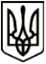 УкраїнаМЕНСЬКА МІСЬКА РАДАЧернігівська область(дев’ята сесія восьмого скликання )РІШЕННЯ31 серпня 2021 року	№ 472Про зміну місцезнаходження (юридичної адреси) Менської міської радиЗ метою врегулювання правовідносин на території Менської міської територіальної громади, зміни місцезнаходження Менської міської ради, керуючись ст. 26, Закону України «Про місцеве самоврядування в Україні», ЗУ «Про державну реєстрацію юридичних осіб, фізичних осіб-підприємців та громадських формувань» Менська міська рада ВИРІШИЛА :Змінити місцезнаходження (юридичну та фактичну адреси) Менської міської ради з:Україна, 15600, Чернігівська область, Менський район, місто Мена, вулиця Титаренка Сергія, будинок 7на:Україна, 15600, Чернігівська область, Корюківський район, місто Мена, вулиця Героїв АТО, будинок 6Юридичному відділу Менської міської ради забезпечити подання інформації для державної реєстрації змін до відомостей Єдиного державного реєстру юридичних осіб, фізичних осіб - підприємців та громадських формувань Контроль за виконанням рішення покласти на першого заступника міського голови Неберу О.Л.Міський голова	Г.А. Примаков